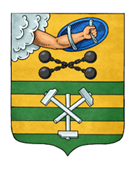 ПЕТРОЗАВОДСКИЙ ГОРОДСКОЙ СОВЕТ22  сессия  29 созываРЕШЕНИЕот 24 ноября 2023 г.  №  29/22-312О принятии в первом чтении проекта решения о бюджетеПетрозаводского городского округа на 2024 год и на плановый период 2025 и 2026 годов и об основныххарактеристиках бюджета Петрозаводского городскогоокруга на 2024 год и на плановый период 2025 и 2026 годовРассмотрев представленный Администрацией Петрозаводского городского округа к первому чтению проект решения о бюджете Петрозаводского городского округа на 2024 год и на плановый период 2025 и 2026 годов, Петрозаводский городской СоветРЕШИЛ:1. Принять в первом чтении проект решения Петрозаводского городского Совета «О бюджете Петрозаводского городского округа 
на 2024 год и на плановый период 2025 и 2026 годов».2. Утвердить:2.1. Основные характеристики бюджета Петрозаводского городского округа (далее - бюджет городского округа) на 2024 год:1) прогнозируемый общий объем доходов бюджета городского округа в сумме 9 085 655,9 тыс. руб., в том числе объем безвозмездных поступлений 
в сумме 5 848 791,2 тыс. руб., из них объем получаемых межбюджетных трансфертов в сумме 5 848 791,2 тыс. руб.;2) общий объем расходов бюджета городского округа в сумме 9 185 655,9 тыс. руб.;3) дефицит бюджета городского округа в сумме 100 000,0 тыс. руб.; 4) верхний предел муниципального внутреннего долга Петрозаводского городского округа по состоянию на 01 января 2025 года в сумме 2 271 000,0 тыс. руб., в том числе верхний предел долга по муниципальным гарантиям 0,0 тыс. руб.2.2. Основные характеристики бюджета городского округа на 2025 год и на 2026 год:1) прогнозируемый общий объем доходов бюджета городского округа 
на 2025 год в сумме 7 475 650,1 тыс. руб., в том числе объем безвозмездных поступлений в сумме 4 150 305,5 тыс. руб., из них объем получаемых межбюджетных трансфертов в сумме 4 150 305,5 тыс. руб., и на 2026 год 
в сумме 6 824 843,4 тыс. руб., в том числе объем безвозмездных поступлений 
в сумме 3 311 826,2 тыс. руб., из них объем получаемых межбюджетных трансфертов в сумме 3 311 826,2 тыс. руб.;2) общий объем расходов бюджета городского округа на 2025 год 
в сумме 6 928 050,1 тыс. руб., в том числе условно утверждаемых (утвержденных) расходов в сумме 69 443,7 тыс. руб., и на 2026 год в сумме 6 214 443,4 тыс. руб., в том числе условно утверждаемых (утвержденных) расходов в сумме 165 221,3 тыс. руб.;3) профицит бюджета городского округа на 2025 год в сумме 547 600,0 тыс. руб., профицит бюджета городского округа на 2026 год в сумме 610 400,0 тыс. руб.; 4) верхний предел муниципального внутреннего долга Петрозаводского городского округа по состоянию на 01 января 2026 года в сумме 1 723 400,0 тыс. руб., в том числе верхний предел долга по муниципальным гарантиям 0,0 тыс. руб., и на 01 января 2027 года в сумме 1 113 000,0 тыс. руб., в том числе верхний предел долга по муниципальным гарантиям 0,0 тыс. руб.3. Утвердить:3.1. Прогнозируемый объем доходов бюджета городского округа на 2024 год и на плановый период 2025 и 2026 годов согласно приложению № 1 
к настоящему Решению.3.2. Объем межбюджетных трансфертов, получаемых из бюджета Республики Карелия в 2024 году и в плановом периоде 2025 и 2026 годов, согласно приложениям №№ 2, 3 к настоящему Решению.3.3. Программу муниципальных внутренних заимствований Петрозаводского городского округа на 2024 год и на плановый период 2025 и 2026 годов согласно приложениям №№ 4, 5 к настоящему Решению.3.4. Источники финансирования дефицита бюджета городского округа на 2024 год и на плановый период 2025 и 2026 годов согласно приложениям №№ 6, 7 к настоящему Решению.4. Установить, что предоставление муниципальных гарантий Петрозаводского городского округа в 2024 году и в плановом периоде 2025 и 2026 годов не предусмотрено.Председатель Петрозаводского городского Совета                                      Н.И. ДрейзисВременно исполняющий обязанности Главы Петрозаводского городского округа                              И.С. Колыхматова